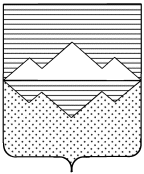 СОВЕТ ДЕПУТАТОВСУЛЕИНСКОГО ГОРОДСКОГО ПОСЕЛЕНИЯСАТКИНСКОГО МУНИЦИПАЛЬНОГО РАЙОНАЧЕЛЯБИНСКОЙ ОБЛАСТИРЕШЕНИЕот  26.10.2017г. №  34                п. СулеяО внесении изменений в решениеСовета депутатов от 19.11.2015г. № 40«О введении налога на имущество физических лиц»В соответствии с Федеральным законом от 06.10.2003 № 131-ФЗ "Об общих принципах организации местного самоуправления в Российской Федерации", главой 32 Налогового кодекса Российской Федерации, Федеральным законом  от 30.09.2017   № 286-ФЗ «О внесении изменений в часть вторую Налогового кодекса Российской Федерации и отдельные законодательные акты Российской Федерации»,Уставом Сулеинского городского поселения , Совет депутатов Сулеинского городского поселения РЕШИЛ: 1. Внести в решение Совета депутатов Сулеинского городского поселения от 19.11.2015г. № 40 «О введении налога на  имущество физических лиц» следующие изменения и дополнения: 1) в пункте 2:в подпункте 1 слова «жилые помещения» заменить словами «квартиры, комнаты»;   в подпункте 3 слова « одно жилое помещение (жилой дом)» заменить словами «один жилой дом».2.  Контроль за исполнением настоящего решения возложить на бюджетно-финансовую комиссию (председатель Пошвин А.И.). 3. Настоящее решение вступает в силу с 1 января 2018 года, но не ранее чем по истечении одного месяца со дня его официального опубликования и не ранее 1-го числа очередного налогового периода по соответствующему налогу.4. Настоящее решение опубликовать в газете «Саткинский  рабочий» в течение 10 дней после его подписания. Глава Сулеинского городского поселения                                                           В.Г.Губайдулина  Председатель Совета депутатов Сулеинскогогородского поселения                                                                                             А.И.Пошвин